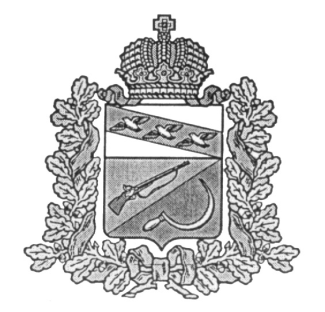 АДМИНИСТРАЦИЯТИТОВСКОГО СЕЛЬСОВЕТАЩИГРОВСКОГО РАЙОНА КУРСКОЙ ОБЛАСТИПОСТАНОВЛЕНИЕот «29» февраля 2016 года № 18О Положении о порядке сообщения муниципальными служащими администрации Титовского сельсовета Щигровского района Курской области о возникновении личной заинтересованности при исполнении должностных обязанностей, которая приводит или может привести к конфликту интересов; о Положении о комиссиях по соблюдению требований к служебному поведению муниципальных служащих Администрации Титовского сельсовета Щигровского района Курской области и урегулированию конфликта интересовВ соответствии с Указом Президента Российской Федерации от 22 декабря 2015 г. № 650 «О порядке сообщения лицами, замещающими отдельные государственные должности Российской Федерации, должности федеральной государственной службы, и иными лицами о возникновении личной заинтересованной при исполнении должностных обязанностей, которая приводит или может привести к конфликту интересов, и о внесении изменений в некоторые акты Президента Российской Федерации» и во изменение постановления Губернатора Курской области от 27.08.2015 № 343-пг «О комиссиях по соблюдению требований к служебному поведению муниципальных гражданских служащих Курской области и урегулированию конфликта интересов в исполнительных органах государственной власти Курской области» администрация Титовского сельсовета Щигровского района Курской области ПОСТАНОВЛЯЕТ:1. Утвердить Положение о порядке сообщения муниципальными служащими Администрации Титовского сельсовета Щигровского района Курской области о возникновении личной заинтересованности при исполнении должностных обязанностей, которая приводит или может привести к конфликту интересов (Приложение №1).2. Утвердить Положение о комиссиях по соблюдению требований к служебному поведению муниципальных служащих администрации Титовского сельсовета Щигровского района Курской области и урегулированию конфликта интересов (Приложение № 2).3. Утвердить состав Комиссии по соблюдению требований к служебному поведению муниципальных служащих администрации Титовского сельсовета Щигровского района Курской области и урегулированию конфликта интересов (Приложение №3).		4. Контроль за исполнением настоящего постановления оставляю за собой.5. Постановление вступает в силу со дня его обнародования.Глава Титовского сельсовета Щигровского района                                                                       В.И. ДеловПриложение № 1к постановлению Администрации Титовского сельсовета Щигровского района Курской области от «29» февраля 2016г. № 18Положениео порядке сообщения муниципальными служащими Администрации Титовского сельсовета Щигровского района Курской области о возникновении личной заинтересованности при исполнении должностных обязанностей, которая приводит или может привести к конфликту интересов1. Настоящим Положением определяется порядок сообщения муниципальными служащими Титовского сельсовета Щигровского района Курской области (далее – муниципальные служащие) о возникновении личной заинтересованности при исполнении должностных обязанностей, которая приводит или может привести к конфликту интересов.2. Муниципальные служащие обязаны в соответствии с законодательством Российской Федерации, Курской области о противодействии коррупции сообщать, о возникновении личной заинтересованности при исполнении должностных обязанностей, которая приводит или может привести к конфликту интересов, а также принимать меры по предотвращению или урегулированию конфликта интересов.Сообщение оформляется в письменной форме в виде уведомления о возникновении личной заинтересованности при исполнении должностных обязанностей, которая приводит или может привести к конфликту интересов (далее – уведомление).3. Муниципальные служащие направляют уведомление на имя представителя нанимателя или иного должностного лица, наделенного в соответствии с законодательством полномочиями представителя нанимателя (далее – представитель нанимателя), по форме согласно приложению, к настоящему Положению.Уведомление должно быть подписано лично Муниципальные служащие, с указанием даты его составления.4. Уведомления, представленные в соответствии с пунктом 3 настоящего Положения, направляются Главе Титовского сельсовета Щигровского района для осуществления предварительного рассмотрения.5. В ходе предварительного рассмотрения уведомлений Глава Титовского сельсовета имеет право получать от лиц, направивших уведомления, пояснения по изложенным в них обстоятельствам и направлять запросы в запросы в государственные органы, органы местного самоуправления и заинтересованные организации.6. По результатам предварительного рассмотрения уведомлений, поступивших в соответствии с пунктом 4 настоящего Положения в Администрацию Титовского сельсовета Щигровского района, специалистом, ответственным за работу по профилактике коррупционных и иных правонарушений подготавливается мотивированное заключение на каждое из них.Уведомления, заключения и другие материалы, полученные в ходе предварительного рассмотрения уведомлений, представляются Главе Титовского сельсовета в течение семи рабочих дней со дня поступления уведомлений в Администрацию сельсовета.В случае направления запросов, указанных в пункте 5 настоящего Положения, уведомления, заключения и другие материалы представляются Главе Титовского сельсовета Щигровского района в течение 45 дней со дня поступления уведомлений в Администрацию Титовского сельсовета. Указанный срок при необходимости может быть продлен, но не более чем на 30 дней.7. Главой Титовского сельсовета по результатам рассмотрения им уведомлений принимается одно из следующих решений:а) признать, что при исполнении должностных обязанностей лицом, направившим уведомление, конфликт интересов отсутствует;б) признать, что при исполнении должностных обязанностей лицом, направившим уведомление, личная заинтересованность приводит или может привести к конфликту интересов;в) признать, что лицом, направившим уведомление, не соблюдались требования об урегулировании конфликта интересов. 8. В случае принятия решения, предусмотренного подпунктом «б» пункта 7 настоящего Положения, в соответствии с законодательством Российской Федерации, Курской области Глава Титовского сельсовета принимает меры или обеспечивает принятие мер по предотвращению или урегулированию конфликта интересов либо рекомендует лицу, направившему уведомление, принять такие меры.9. В случае принятия решений, предусмотренных подпунктами «б» и «в» пункта 7 настоящего Положения, в соответствии с законодательством Российской Федерации, Курской области Глава Титовского сельсовета Щигровского района направляет уведомление на рассмотрение соответствующей комиссии по соблюдению требований к служебному поведению муниципальных служащих Администрации Титовского сельсовета Щигровского района и урегулированию конфликта интересов. 10. Комиссия по соблюдению требований к служебному поведению муниципальных служащих Администрации Титовского сельсовета Щигровского района Курской области и урегулированию конфликта интересов. рассматривает уведомления и принимает по ним решения в порядке, установленном Положением о комиссиях по соблюдению требований к служебному поведению муниципальных служащих Администрации Титовского сельсовета Щигровского района Курской области и урегулированию конфликта интересов.Приложениек Положению о порядке сообщения муниципальными служащими Администрации Титовского сельсовета Щигровского района Курской области о возникновении личной заинтересованности при исполнении должностных обязанностей, которая приводит или может привести к конфликту интересов(отметка об ознакомлении)Главе Титовского сельсовета Щигровского района Курской областиот (Ф.И.О., замещаемая должность)УВЕДОМЛЕНИЕо возникновении личной заинтересованности при исполнении должностных обязанностей, которая приводит или может привести к конфликту интересовСообщаю о возникновении у меня личной заинтересованности при исполнении должностных обязанностей, которая приводит или может привести к конфликту интересов (нужное подчеркнуть).Обстоятельства, являющиеся основанием возникновения личной заинтересованности: _________________________________________________________Должностные обязанности, на исполнение которых влияет или может повлиять личная заинтересованность: ___________________________________________________Предлагаемые меры по предотвращению или урегулированию конфликта интересов:Намереваюсь (не намереваюсь) лично присутствовать на заседании комиссии по соблюдению требований к служебному поведению муниципальных служащих администрации Титовского сельсовета Щигровского района Курской области и урегулированию конфликта интересов при рассмотрении настоящего уведомления (нужное подчеркнуть).Приложение № 2к постановлению администрации Титовского сельсовета Щигровского района Курской области от «29 февраля 2016г. № 18Положениео комиссиях по соблюдению требований к служебному поведению муниципальных служащих администрации Титовского сельсовета Щигровского района Курской области и урегулированию конфликта интересов1. Настоящим Положением в соответствии со статьей 11 Федерального закона от 2 марта 2007г. № 25-ФЗ «О муниципальной службе в Российской Федерации» Федеральным законом от 25 декабря 2008г. № 273-ФЗ «О противодействии коррупции», частью 8 Указа Президента Российской Федерации от 1 июля 2010г. №821 «О комиссиях по соблюдению требований к служебному поведению федеральных государственных служащих и урегулированию конфликта интересов» определяется порядок формирования и деятельности комиссии по соблюдению требований к служебному поведению муниципальных служащих Администрации Титовского сельсовета Щигровского района, депутатов Собрания депутатов Титовского сельсовета Щигровского района и урегулированию конфликтов интересов (далее – комиссия).2. Комиссия в своей деятельности руководствуется Конституцией Российской Федерации, федеральными конституционными законами, федеральными законами, актами Президента Российской Федерации и Правительства Российской Федерации, законами и нормативно-правовыми актами Курской области, настоящим Положением, а также иными муниципальными нормативными правовыми актами Щигровского района. 3. Основными задачами комиссии являются содействие органам местного самоуправления Титовского сельсовета Щигровского района:а) в обеспечении соблюдения муниципальными служащими Администрации Титовского сельсовета Щигровского района, депутатами Собрания депутатов Титовского сельсовета Щигровского района ограничений и запретов, требований о предотвращении или урегулировании конфликта интересов, а также в обеспечение исполнения ими обязанностей, установленных Федеральным законом от 25 декабря 2008г. № 273-ФЗ «О противодействии коррупции», другими федеральными законами, законами Курской области, муниципальными нормативными правовыми актами Титовского сельсовета Щигровского района.б) в осуществлении в Администрации Титовского сельсовета Щигровского района мер по предупреждению коррупции.4. Комиссия рассматривает вопросы, связанные с соблюдением требований к служебному поведению и (или) требований об урегулировании конфликта интересов в соответствии со статьями 11, 12, 13, 14, 27 Федерального закона от 2.03.2007 года № 25-ФЗ «О муниципальной службе в Российской Федерации», в отношении муниципальных служащих, замещающих должности муниципальной службы, в структурных подразделениях Администрации Титовского сельсовета Щигровского района и Собрании депутатов Титовского сельсовета Щигровского района.5. Комиссия образуется нормативным правовым актом органа местного самоуправления. Указанным актом утверждается состав комиссии и порядок ее работы. Состав комиссии определяются главой муниципального образования в соответствии с настоящим Положением.В состав комиссии входят председатель комиссии, его заместитель, назначаемый главой муниципального образования из числа членов комиссии, замещающих должности муниципальной службы в муниципальном образовании, секретарь и члены комиссии. Все члены комиссии при принятии решений обладают равными правами. В отсутствие председателя комиссии его обязанности исполняет заместитель председателя комиссии.В состав комиссии входят:а) председатель собрания депутатов муниципального образования, председатель избирательной комиссии муниципального образования, должностное лицо кадровой службы муниципального образования (заместитель главы муниципального образования) или муниципального района (председатель комиссии, заместитель председателя комиссии, секретарь комиссии);б) представители, муниципальной службы и кадров Администрации Щигровского района Курской области ответственное за работу по профилактике коррупционных и иных правонарушений;в) представитель (представители) научных организаций и образовательных учреждений среднего, высшего и дополнительного профессионального образования, деятельность которых связана с муниципальной службой.Глава Титовского сельсовета может принять решение о включение в состав Комиссии:а) представителя общественных организаций ветеранов;б) представителя профсоюзной организации, действующей в установленном порядке в муниципального образования.В качестве независимых экспертов-специалистов по вопросам, связанным с муниципальной службой, для работы в составе Комиссии могут приглашаться представители образовательных учреждений, правоохранительных, судебных и иных государственных органов, общественных организаций.Предпочтение при привлечении в качестве независимых экспертов представителей образовательных учреждений и других организаций должно быть отдано лицам, трудовая (служебная) деятельность которых в течение трех и более лет была связана с муниципальной службой.Деятельностью, связанной с муниципальной службой, считается преподавательская, научная или иная деятельность, касающаяся вопросов муниципальной службы, предшествующее замещение государственных должностей или должностей государственной гражданской службы в государственных органах, а также предшествующее замещение муниципальных должностей или должностей муниципальной службы в органах местного самоуправления.Независимые эксперты принимают участие в работе Комиссии на добровольной основе.6. Число членов комиссии, не замещающих должность муниципальной службы в Администрации Титовского сельсовета Щигровского района, Собрания депутатов Титовского сельсовета Щигровского района должно составлять не менее одной четверти от общего числа членов комиссии.7. Состав комиссии формируется таким образом, чтобы исключить возможность возникновения конфликта интересов, который мог бы повлиять на принимаемые комиссией решения.8. В заседаниях комиссии с правом совещательного голоса участвуют:а) непосредственный руководитель муниципального служащего, в отношении которого комиссией рассматривается вопрос о соблюдении требований к служебному поведению и (или) требований об урегулировании конфликта интересов, и определяемые председателем комиссии два муниципальных служащих, замещающих в должности муниципальной службы, аналогичные должности, замещаемой муниципальным служащим, в отношении которого комиссией рассматривается этот вопрос;б) другие муниципальные служащие, замещающие должности муниципальной службы в Администрации Титовского сельсовета Щигровского района, депутаты Собрания депутатов Титовского сельсовета Щигровского района; специалисты, которые могут дать пояснения по вопросам муниципальной службы и вопросам, рассматриваемым комиссией; должностные лица других муниципальных образований, органов государственной власти Курской области; представители заинтересованных организаций; представитель муниципального служащего, в отношении которого комиссией рассматривается вопрос о соблюдении требований к служебному поведению и (или) требований об урегулировании конфликта интересов, - по решению председателя комиссии, принимаемому в каждом конкретном случае отдельно не менее чем за три дня до дня заседания комиссии на основании ходатайства муниципального служащего, в отношении которого комиссией рассматривается этот вопрос, или любого члена комиссии.9. Заседание комиссии считается правомочным, если на нем присутствует не менее двух третей от общего числа членов комиссии. Проведение заседаний с участием только членов комиссии, замещающих должности муниципальной службы в Администрации Титовского сельсовета Щигровского района, депутатов Собрания депутатов Титовского сельсовета Щигровского района недопустимо.10. При возникновении прямой или косвенной личной заинтересованности члена комиссии, которая может привести к конфликту интересов при рассмотрении вопроса, включенного в повестку дня заседания комиссии, он обязан до начала заседания заявить об этом. В таком случае соответствующий член комиссии не принимает участия в рассмотрении указанного вопроса. 11. Основаниями для проведения заседания комиссии являются:а) представление Главой Титовского сельсовета Щигровского района в соответствии с Постановлением Администрации Титовского сельсовета Щигровского района «О проверке достоверности и полноты сведений, представляемых гражданами, претендующими на замещение должностей муниципальной службы, и муниципальными служащими, и соблюдения муниципальными служащими требований к служебному поведению» материалов проверки, свидетельствующих:-о представлении муниципальным служащим недостоверных или неполных сведений, предусмотренных подпунктом "а" пункта 1 названного Положения;-о несоблюдении муниципальным служащим требований к служебному поведению и (или) требований об урегулировании конфликта интересов;б) поступившие в Администрацию Титовского сельсовета Щигровского района, в Собрание депутатов Титовского сельсовета Щигровского района, муниципальному служащему, ответственному за работу по профилактике коррупционных и иных правонарушений Администрации Титовского сельсовета Щигровского района, в порядке, установленном настоящим положением:-обращение гражданина, замещавшего в органах местного самоуправления должность муниципальной службы, включенную в перечень должностей, утвержденный нормативным правовым актом Администрации Титовского сельсовета Щигровского района о даче согласия на замещение должности в коммерческой или некоммерческой организации либо на выполнение работы на условиях гражданско-правового договора в коммерческой или некоммерческой организации, если отдельные функции по муниципальному управлению этой организацией входили в его должностные (служебные) обязанности, до истечения двух лет со дня увольнения с муниципальной службы;-заявление муниципального служащего о невозможности по объективным причинам представить сведения о доходах, об имуществе и обязательствах имущественного характера своих супруги (супруга) и несовершеннолетних детей;-заявление муниципального служащего о невозможности выполнить требования Федерального закона от 7 мая 2013 г. N 79-ФЗ "О запрете отдельным категориям лиц открывать и иметь счета (вклады), хранить наличные денежные средства и ценности в иностранных банках, расположенных за пределами территории Российской Федерации, владеть и (или) пользоваться иностранными финансовыми инструментами" (далее - Федеральный закон "О запрете отдельным категориям лиц открывать и иметь счета (вклады), хранить наличные денежные средства и ценности в иностранных банках, расположенных за пределами территории Российской Федерации, владеть и (или) пользоваться иностранными финансовыми инструментами") в связи с арестом, запретом распоряжения, наложенными компетентными органами иностранного государства в соответствии с законодательством данного иностранного государства, на территории которого находятся счета (вклады), осуществляется хранение наличных денежных средств и ценностей в иностранном банке и (или) имеются иностранные финансовые инструменты, или в связи с иными обстоятельствами, не зависящими от его воли или воли его супруги (супруга) и несовершеннолетних детей;-уведомление муниципального служащего о возникновении личной заинтересованности при исполнении должностных обязанностей, которая приводит к конфликту интересов;в) представление Главы Титовского сельсовета Щигровского района или любого члена комиссии, касающееся обеспечения соблюдения муниципальным служащим требований к служебному поведению и (или) требований об урегулировании конфликта интересов либо осуществления в Администрации Титовского сельсовета Щигровского района или депутатов Собрания депутатов Титовского сельсовета Щигровского района мер по предупреждению коррупции. г) представление Главы Титовского сельсовета Щигровского района материалов проверки, свидетельствующих о представлении муниципальным служащим недостоверных или неполных сведений, предусмотренных частью 1 статьи 3 Федерального закона от 3 декабря 2012г. N 230-ФЗ "О контроле за соответствием расходов лиц, замещающих государственные должности, и иных лиц их доходам" д) поступившее в соответствии с частью 4 статьи 12 Федерального закона от 25 декабря 2008 г. N 273-Ф3 "О противодействии коррупции" и статьей 64.1 Трудового кодекса Российской Федерации в Администрацию Титовского сельсовета уведомление коммерческой или некоммерческой организации о заключении с гражданином, замещавшим должность муниципальной службы в государственном органе, трудового или гражданско-правового договора на выполнение работ (оказание услуг), если отдельные функции государственного управления данной организацией входили в его должностные (служебные) обязанности, исполняемые во время замещения должности в Администрации Титовского сельсовета, при условии, что указанному гражданину комиссией ранее было отказано во вступлении в трудовые и гражданско-правовые отношения с данной организацией или что вопрос о даче согласия такому гражданину на замещение им должности в коммерческой или некоммерческой организации либо на выполнение им работы на условиях гражданско-правового договора в коммерческой или некоммерческой организации комиссией не рассматривался.12. Комиссия не рассматривает сообщения о преступлениях и административных правонарушениях, а также анонимные обращения, не проводит проверки по фактам нарушения служебной дисциплины.12.1. Обращение, указанное в абзаце втором подпункта "б" пункта 11 настоящего Положения, подается гражданином, замещавшим должность муниципальной службы в Администрации Титовского сельсовета, в комиссию по профилактике коррупционных и иных правонарушений. В обращении указываются: фамилия, имя, отчество гражданина, дата его рождения, адрес места жительства, замещаемые должности в течение последних двух лет до дня увольнения с муниципальной службы, наименование, местонахождение коммерческой или некоммерческой организации, характер ее деятельности, должностные (служебные) обязанности, исполняемые гражданином во время замещения им должности муниципальной службы, функции по государственному управлению в отношении коммерческой или некоммерческой организации, вид договора (трудовой или гражданско-правовой), предполагаемый срок его действия, сумма оплаты за выполнение (оказание) по договору работ (услуг). В комиссии по профилактике коррупционных и иных правонарушений осуществляется рассмотрение обращения, по результатам которого подготавливается мотивированное заключение по существу обращения с учетом требований статьи 12 Федерального закона от 25 декабря 2008 г. N 273-ФЗ "О противодействии коррупции".  12.2. Обращение, указанное в абзаце втором подпункта "б" пункта 11 настоящего Положения, может быть подано муниципальным служащим, планирующим свое увольнение с муниципальной службы, и подлежит рассмотрению комиссией в соответствии с настоящим Положением.12.3. Уведомление, указанное в подпункте "д" пункта 11 настоящего Положения, рассматривается специалистом Администрации Титовского сельсовета, который осуществляет подготовку мотивированного заключения о соблюдении гражданином, замещавшим должность государственной службы в государственном органе, требований статьи 12 Федерального закона от 25 декабря 2008г. N 273-ФЗ "О противодействии коррупции".  12.4. Уведомление, указанное в абзаце пятом подпункта «б» пункта 11 настоящего Положения, рассматривается специалистом Администрации сельсовета, который осуществляет подготовку мотивированного заключения по результатам рассмотрения уведомления.12.5. При подготовке мотивированного заключения по результатам рассмотрения обращения, указанного в абзаце втором подпункта «б» пункта 11 настоящего Положения, или уведомлений, указанных в абзаце пятом подпункта «б» и подпункте «д» пункта 11 настоящего Положения,  специалист Администрации сельсовета, ответственный за работу по профилактике коррупционных и иных правонарушений, имеет право проводить собеседование с муниципальным служащим, представившим обращение или уведомление, получать от него письменные пояснения, а глава Титовского сельсовета может направлять в установленном порядке запросы в государственные органы, органы местного самоуправления и заинтересованные организации. Обращение или уведомление, а также заключение и другие материалы в течение семи рабочих дней со дня поступления обращения или уведомления представляются председателю комиссии. В случае направления запросов обращение или уведомление, а также заключение и другие материалы представляются председателю комиссии в течение 45 дней со дня поступления обращения или уведомления. Указанный срок может быть продлен, но не более чем на 30 дней.13. Председатель комиссии при поступлении к нему информации, содержащей основания для проведения заседания комиссии:а) в 10-дневный срок назначает дату заседания комиссии. При этом дата заседания комиссии не может быть назначена позднее 20 дней со дня поступления указанной информации, за исключением случаев, за исключением случаев, предусмотренных пунктами 13.1 и 13.2 настоящего Положения;б) организует ознакомление муниципального служащего, в отношении которого комиссией рассматривается вопрос о соблюдении требований к служебному поведению и (или) требований об урегулировании конфликта интересов, его представителя, членов комиссии и других лиц, участвующих в заседании комиссии, с информацией, поступившей в Администрацию Титовского сельсовета Щигровского района, депутатов Собрания депутатов Титовского сельсовета Щигровского района, муниципальному служащему ответственному за работу по профилактике коррупционных и иных правонарушений, и с результатами ее проверки;в) рассматривает ходатайства о приглашении на заседание комиссии лиц, указанных в подпункте "б" пункта 8 настоящего Положения, принимает решение об их удовлетворении (об отказе в удовлетворении) и о рассмотрении (об отказе в рассмотрении) в ходе заседания комиссии дополнительных материалов.13.1. Заседание комиссии по рассмотрению заявлений, указанных в абзацах третьем и четвертом подпункта "б" пункта 11 настоящего Положения, как правило, проводится не позднее одного месяца со дня истечения срока, установленного для представления сведений о доходах, об имуществе и обязательствах имущественного характера.13.2. Уведомление, указанное в подпункте "д" пункта 11 настоящего Положения, как правило, рассматривается на очередном (плановом) заседании комиссии.14. Заседание комиссии проводится в присутствии муниципального служащего, в отношении которого рассматривается вопрос о соблюдении требований к служебному поведению и (или) требований об урегулировании конфликта интересов, или гражданина, замещавшего должность муниципальной службы в Администрации сельсовета. О намерении лично присутствовать на заседании комиссии муниципальный служащий или гражданин указывает в обращении, заявлении или уведомлении, представляемых в соответствии с подпунктом «б» пункта 11 настоящего Положения.14.1. Заседания комиссии проводятся в отсутствие муниципального служащего или гражданина в следующих случаях:а) если в обращении, заявлении или уведомлении, предусмотренных подпунктом «б» пункта 11 настоящего Положения, не содержится указания о намерении муниципального служащего или гражданина лично присутствовать на заседании комиссии;б) если муниципальный служащий или гражданин, намеревающиеся лично присутствовать на заседании комиссии и надлежащим образом извещенные о времени и месте его проведения, не явились на заседание комиссии.15. На заседании комиссии заслушиваются пояснения муниципального служащего или гражданина, замещавшего должность муниципальной службы в Администрации Титовского сельсовета (с их согласия), и иных лиц, рассматриваются материалы по существу вынесенных на данное заседание вопросов, а также дополнительные материалы.16. Члены комиссии и лица, участвовавшие в ее заседании, не вправе разглашать сведения, ставшие им известными в ходе работы комиссии.17. По итогам рассмотрения вопроса, указанного в абзаце втором подпункта "а" пункта 11 настоящего Положения, комиссия принимает одно из следующих решений:а) установить, что сведения, представленные муниципальным служащим в соответствии с подпунктом "а" пункта 1 Положения о проверке достоверности и полноты сведений, представляемых гражданами, претендующими на замещение должностей муниципальной службы, и муниципальными служащими, и соблюдение муниципальным служащим требований к служебному поведению, в соответствии с Постановлением Администрации Титовского сельсовета Щигровского района от «30»ноября № 27 «О проверке достоверности и полноты сведений, представляемых гражданами, претендующими на замещение должностей муниципальной службы, и муниципальными служащими, и соблюдению муниципальными служащими требований к служебному поведению», являются достоверными и полными;б) установить, что сведения, представленные муниципальным служащим в соответствии с подпунктом "а" пункта 1 Положения, названного в подпункте "а" настоящего пункта, являются недостоверными и (или) неполными. В этом случае комиссия рекомендует главе Титовского сельсовета Щигровского района применить к муниципальному служащему конкретную меру ответственности.18. По итогам рассмотрения вопроса, указанного в абзаце третьем подпункта "а" пункта 11 настоящего Положения, комиссия принимает одно из следующих решений:а) установить, что муниципальный служащий соблюдал требования к служебному поведению и (или) требования об урегулировании конфликта интересов;б) установить, что муниципальный служащий не соблюдал требования к служебному поведению и (или) требования об урегулировании конфликта интересов. В этом случае комиссия рекомендует Главе Титовского сельсовета Щигровского района указать муниципальному служащему на недопустимость нарушения требований к служебному поведению и (или) требований об урегулировании конфликта интересов либо применить к муниципальному служащему конкретную меру ответственности.19. По итогам рассмотрения вопроса, указанного в абзаце втором подпункта "б" пункта 11 настоящего Положения, комиссия принимает одно из следующих решений:а) дать гражданину согласие на замещение должности в коммерческой или некоммерческой организации либо на выполнение работы на условиях гражданско-правового договора в коммерческой или некоммерческой организации, если отдельные функции по муниципальному управлению этой организацией входили в его должностные (служебные) обязанности;б) отказать гражданину в замещении должности в коммерческой или некоммерческой организации либо в выполнении работы на условиях гражданско-правового договора в коммерческой или некоммерческой организации, если отдельные функции по муниципальному управлению этой организацией входили в его должностные (служебные) обязанности, и мотивировать свой отказ.20. По итогам рассмотрения вопроса, указанного в абзаце третьем подпункта "б" пункта 11 настоящего Положения, комиссия принимает одно из следующих решений:а) признать, что причина непредставления муниципальным служащим сведений о доходах, об имуществе и обязательствах имущественного характера своих супруги (супруга) и несовершеннолетних детей является объективной и уважительной;б) признать, что причина непредставления муниципальным служащим сведений о доходах, об имуществе и обязательствах имущественного характера своих супруги (супруга) и несовершеннолетних детей не является уважительной. В этом случае комиссия рекомендует муниципальному служащему принять меры по представлению указанных сведений;в) признать, что причина непредставления муниципальным служащим сведений о доходах, об имуществе и обязательствах имущественного характера своих супруги (супруга) и несовершеннолетних детей необъективна и является способом уклонения от представления указанных сведений. В этом случае комиссия рекомендует Главе Титовского сельсовета Щигровского района применить к муниципальному служащему конкретную меру ответственности.20.1. По итогам рассмотрения вопроса, указанного в подпункте «г» пункта 11 настоящего Положения, комиссия принимает одно из следующих решений:а) признать, что сведения, представленные муниципальным служащим в соответствии являются достоверными и полными;б) признать, что сведения, представленные муниципальным служащим являются недостоверными и (или) неполными. В этом случае комиссия рекомендует Главе Титовского сельсовета применить к муниципальному служащему конкретную меру ответственности и (или) направить материалы, полученные в результате осуществления контроля за расходами, в органы прокуратуры и (или) иные государственные органы в соответствии с их компетенцией.20.2. По итогам рассмотрения вопроса, указанного в абзаце четвертом подпункта "б" пункта 11 настоящего Положения, комиссия принимает одно из следующих решений:а) признать, что обстоятельства, препятствующие выполнению требований Федерального закона "О запрете отдельным категориям лиц открывать и иметь счета (вклады), хранить наличные денежные средства и ценности в иностранных банках, расположенных за пределами территории Российской Федерации, владеть и (или) пользоваться иностранными финансовыми инструментами", являются объективными и уважительными;б) признать, что обстоятельства, препятствующие выполнению требований Федерального закона "О запрете отдельным категориям лиц открывать и иметь счета (вклады), хранить наличные денежные средства и ценности в иностранных банках, расположенных за пределами территории Российской Федерации, владеть и (или) пользоваться иностранными финансовыми инструментами", не являются объективными и уважительными. В этом случае комиссия рекомендует Главе Титовского сельсовета применить к муниципальному служащему конкретную меру ответственности.20.3. По итогам рассмотрения вопроса, указанного в абзаце пятом подпункта «б» пункта 11 настоящего Положения, комиссия принимает одно из следующих решений:а) признать, что при исполнении муниципальным служащим должностных обязанностей конфликт интересов отсутствует;б) признать, что при исполнении муниципальным служащим должностных обязанностей личная заинтересованность приводит или может привести к конфликту интересов. В этом случае комиссия рекомендует муниципальному служащему и (или) Главе Титовского сельсовета принять меры по урегулированию конфликта интересов или по недопущению его возникновения;в) признать, что муниципальный служащий не соблюдал требования об урегулировании конфликта интересов. В этом случае комиссия рекомендует Главе Титовского сельсовета применить к муниципальному служащему конкретную меру ответственности.21. По итогам рассмотрения вопросов, предусмотренных подпунктами «а», «б», «г» и «д» пункта 11 настоящего Положения, при наличии к тому оснований комиссия может принять иное, чем предусмотрено пунктами 17 – 20, 20.1, 20.2 и 21.1  настоящего Положения, решение. Основания и мотивы принятия такого решения должны быть отражены в протоколе заседания комиссии.21.1. По итогам рассмотрения вопроса, указанного в подпункте «д» пункта в 11 настоящего Положения, комиссия принимает в отношении гражданина, замещавшего должность муниципальной службы, одно из следующих решений:а) дать согласие на замещение им должности в коммерческой или некоммерческой организации либо на выполнение работы на условиях гражданско-правового договора в коммерческой или некоммерческой организации, если отдельные функции по муниципальному управлению этой организацией входили в его должностные (служебные) обязанности;б) установить, что замещение им на условиях трудового договора должности в коммерческой или некоммерческой организации и (или) выполнение в коммерческой или некоммерческой организации работ (оказание услуг) нарушают требования статьи 12 Федерального закона от 25 декабря . N 273-ФЗ "О противодействии коррупции". В этом случае комиссия рекомендует Главе Титовского сельсовета проинформировать об указанных обстоятельствах органы прокуратуры и уведомившую организацию.21.2. По итогам рассмотрения вопроса, указанного в абзаце четвертом подпункта "б" пункта 11 настоящего Положения, комиссия принимает одно из следующих решений:а) признать, что обстоятельства, препятствующие выполнению требований Федерального закона "О запрете отдельным категориям лиц открывать и иметь счета (вклады), хранить наличные денежные средства и ценности в иностранных банках, расположенных за пределами территории Российской Федерации, владеть и (или) пользоваться иностранными финансовыми инструментами", являются объективными и уважительными;б) признать, что обстоятельства, препятствующие выполнению требований Федерального закона "О запрете отдельным категориям лиц открывать и иметь счета (вклады), хранить наличные денежные средства и ценности в иностранных банках, расположенных за пределами территории Российской Федерации, владеть и (или) пользоваться иностранными финансовыми инструментами", не являются объективными и уважительными. В этом случае комиссия рекомендует Главе Титовского сельсовета Щигровского района применить к муниципальному служащему конкретную меру ответственности.22. По итогам рассмотрения вопросов, указанных в подпунктах "а", "б", "г" и "д" пункта 11 настоящего Положения, и при наличии к тому оснований комиссия может принять иное решение, чем это предусмотрено пунктами 17 — 21, 21.1-21.2 и 22.1 настоящего Положения. Основания и мотивы принятия такого решения должны быть отражены в протоколе заседания комиссии.22.1. По итогам рассмотрения вопроса, указанного в подпункте "д" пункта 11 настоящего Положения, комиссия принимает в отношении гражданина, замещавшего должность муниципальной службы в Администрации Титовского сельсовета, одно из следующих решений:а) дать согласие на замещение им должности в коммерческой или некоммерческой организации либо на выполнение работы на условиях гражданско-правового договора в коммерческой или некоммерческой организации, если отдельные функции по управлению этой организацией входили в его должностные (служебные) обязанности;б) установить, что замещение им на условиях трудового договора должности в коммерческой или некоммерческой организации и (или) выполнение в коммерческой или некоммерческой организации работ (оказание услуг) нарушают требования статьи 12 Федерального закона от 25 декабря 2008 г. N 273-ФЗ "О противодействии коррупции". В этом случае комиссия рекомендует главе Титовского сельсовета проинформировать об указанных обстоятельствах органы прокуратуры и уведомившую организацию.23.По итогам рассмотрения вопроса, предусмотренного подпунктом "в" пункта 11 настоящего Положения, комиссия принимает соответствующее решение24. Для исполнения решений комиссии могут быть подготовлены проекты нормативных правовых актов Администрации Титовского сельсовета Щигровского района, решений или поручений Главы Титовского сельсовета Щигровского района, которые в установленном порядке представляются на рассмотрение Главы Титовского сельсовета Щигровского района.25. Решения комиссии по вопросам, указанным в пункте 12 настоящего Положения, принимаются тайным голосованием (если комиссия не примет иное решение) простым большинством голосов присутствующих на заседании членов комиссии.26. Решения комиссии оформляются протоколами, которые подписывают члены комиссии, принимавшие участие в ее заседании. Решения комиссии, за исключением решения, принимаемого по итогам рассмотрения вопроса, указанного в абзаце втором подпункта "б" пункта 12 настоящего Положения, для руководителя муниципального органа носят рекомендательный характер. Решение, принимаемое по итогам рассмотрения вопроса, указанного в абзаце втором подпункта "б" пункта 12 настоящего Положения, носит обязательный характер.27. В протоколе заседания комиссии указываются:а) дата заседания комиссии, фамилии, имена, отчества членов комиссии и других лиц, присутствующих на заседании;б) формулировка каждого из рассматриваемых на заседании комиссии вопросов с указанием фамилии, имени, отчества, должности муниципального служащего, в отношении которого рассматривается вопрос о соблюдении требований к служебному поведению и (или) требований об урегулировании конфликта интересов;в) предъявляемые к муниципальному служащему претензии, материалы, на которых они основываются;г) содержание пояснений муниципального служащего и других лиц по существу предъявляемых претензий;д) фамилии, имена, отчества выступивших на заседании лиц и краткое изложение их выступлений;е) источник информации, содержащей основания для проведения заседания комиссии, дата поступления информации в Администрацию Титовского сельсовета Щигровского района ж) другие сведения;з) результаты голосования;и) решение и обоснование его принятия.28. Член комиссии, несогласный с ее решением, вправе в письменной форме изложить свое мнение, которое подлежит обязательному приобщению к протоколу заседания комиссии и с которым должен быть ознакомлен муниципальный служащий.29. Копии протокола заседания комиссии в 7-дневный срок со дня заседания направляются Главе Титовского сельсовета Щигровского района, полностью или в виде выписок из него - муниципальному служащему, а также по решению комиссии - иным заинтересованным лицам.30. Глава Титовского сельсовета Щигровского района обязан рассмотреть протокол заседания комиссии и вправе учесть в пределах своей компетенции содержащиеся в нем рекомендации при принятии решения о применении к муниципальному служащему мер ответственности, предусмотренных нормативными правовыми актами Российской Федерации, муниципальными нормативными правовыми актами района, а также по иным вопросам организации противодействия коррупции. О рассмотрении рекомендаций комиссии и принятом решении Главы Титовского сельсовета Щигровского района в письменной форме уведомляет комиссию в месячный срок со дня поступления к нему протокола заседания комиссии. Решение Главы Титовского сельсовета Щигровского района оглашается на ближайшем заседании комиссии и принимается к сведению без обсуждения.31. В случае установления комиссией признаков дисциплинарного проступка в действиях (бездействии) муниципального служащего информация об этом представляется Главе Титовского сельсовета Щигровского района для решения вопроса о применении к муниципальному служащему мер ответственности, предусмотренных нормативными правовыми актами Российской Федерации, Курской области.32. В случае установления комиссией факта совершения муниципальным служащим действия (факта бездействия), содержащего признаки административного правонарушения или состава преступления, председатель комиссии обязан передать информацию о совершении указанного действия (бездействии) и подтверждающие такой факт документы в правоприменительные органы в 3-дневный срок, а при необходимости - немедленно.33. Копия протокола заседания комиссии или выписка из него приобщается к личному делу муниципального служащего, в отношении которого рассмотрен вопрос о соблюдении требований к служебному поведению и (или) требований об урегулировании конфликта интересов.33.1. Выписка из решения комиссии, заверенная подписью секретаря комиссии и печатью Администрации Титовского сельсовета, вручается гражданину, замещавшему должность муниципальной службы в Администрации Титовского сельсовета, в отношении которого рассматривался вопрос, указанный в абзаце втором подпункта "б" пункта 16 настоящего Положения, под роспись или направляется заказным письмом с уведомлением по указанному им в обращении адресу не позднее одного рабочего дня, следующего за днем проведения соответствующего заседания комиссии34. Организационно-техническое и документационное обеспечение деятельности комиссии, а также информирование членов комиссии о вопросах, включенных в повестку дня, о дате, времени и месте проведения заседания, ознакомление членов комиссии с материалами, представляемыми для обсуждения на заседании комиссии, осуществляются либо должностными лицами Администрации Титовского сельсовета Щигровского района или муниципальным служащим ответственным за работу профилактике коррупционных и иных правонарушений.Приложение № 3к постановлению администрации Титовского сельсовета Щигровского района Курской области от «29» февраля 2016г. № 18Составкомиссии по соблюдению требований к служебному поведению муниципальных служащих администрации Титовского сельсовета Щигровского района Курской области и урегулированию конфликта интересов“”20г.(подпись лица, направляющего уведомление)(расшифровка подписи)Председатель комиссииДелов В.И.Председатель Собрания депутатов Титовского сельсовета Щигровского районаЗаместитель председателя комиссииСметская Е.Н.Председатель избирательной комиссии муниципального образованияСекретарь комиссииАржаных М.А.Заместитель главы администрацииЧлены комиссии:Синюгина А.И.Председатель ветеранской организации муниципального образованияПроскурина Л.В.Начальник отдела администрации сельсоветаВоробьева Н.Л.Депутат собрания депутатов Титовского сельсоветаПруцев А.П.УчастковыйСювода Е.В.Начальник организационного отдела администрации Щигровского района